«Внимание – дети!»По итогам 7 месяцев 2017 года на территории Челябинской области зарегистрировано 280 дорожно-транспортных происшествий с участием несовершеннолетних в возрасте до 16 лет, в которых 8 детей погибли и 292 получили травмы. В 71 происшествии несовершеннолетние пострадали по своей неосторожности.В целях предупреждения дорожно-транспортных происшествий с участием детей и обеспечения безопасности несовершеннолетнихв период школьных каникул с 14 августа по 10 сентября 2017 года проводится 2-й этап профилактического мероприятия «Внимание –дети!»Сотрудники Госавтоинспекции проведут проверки соблюдения требований безопасности при организации школьных перевозок, примут участие в проведении профилактических бесед с обучающимися, преподавателями и родителями о безопасном поведении на улицах и дорогах, перед началом каникул. 	Уважаемые родители! Напоминайте ребенку о правильном и безопасном поведении на улицах и дорогах. Чем больше внимания вы уделяете формированию навыков безопасного поведения на дороге, тем меньше вероятность дорожно-транспортного происшествия с вашим ребенком. Соблюдайте правила дорожного движения сами, дети учатся у вас. В темное время в экипировке ребенка используйте световозвращающие элементы – это сделает его более заметным для водителя. Госавтоинспекция и Управление образования призывает водителей быть более внимательными и предупредительными к юным пешеходам!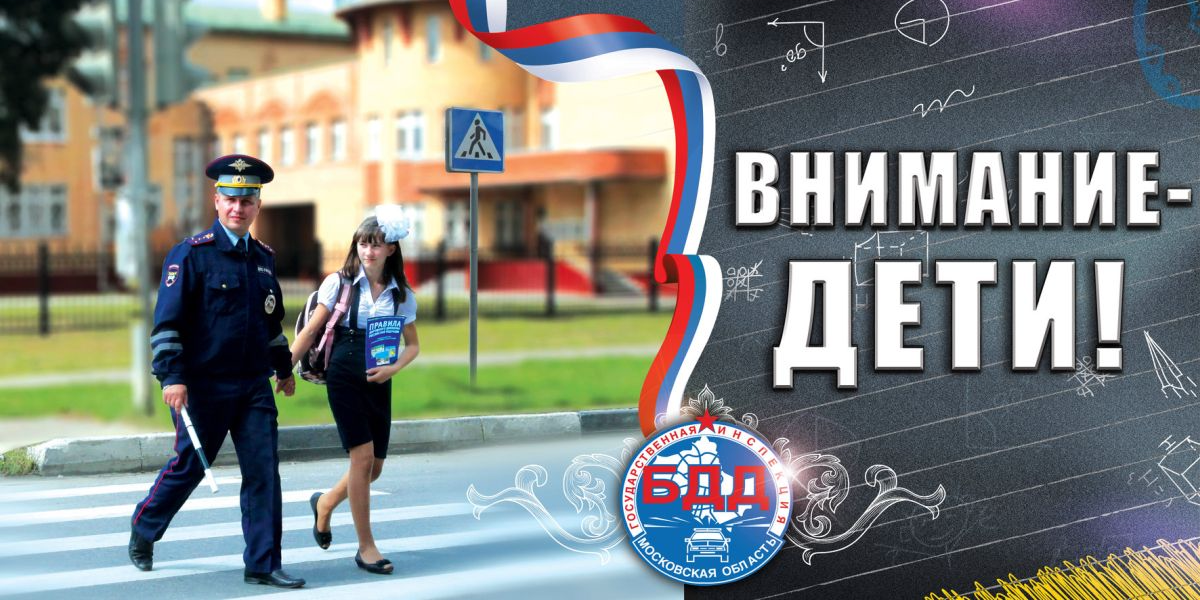 